Муниципальное бюджетное общеобразовательное учреждениеСредняя общеобразовательная школа №3Проект:«Казачьему роду нет переводу»Выполнили: Учащиеся 4 А класса Руководители: Попрукайло А.Н.-классный руководитель 4 АМартьянова Л.И.-Руководитель школьного музеяг. Бородино2013 год1.Проектная идея.Проблема воспитания подрастающего поколения чрезвычайно важна для современного российского общества. Воспитательная деятельность постоянно изменяется под воздействием большого числа факторов, как внутренних, так и внешних. Пришло время поиска рациональных путей повышения воспитательного процесса.В этом учебном году в нашей школе открыт казачий класс. Но не все знают чем, кроме красивой формы, отличаются ребята из  4А класса от других учеников, для чего сформирован  этот класс. 2.Проблема. Учащиеся и учителя плохо знают историю казачества, воспринимают  это явление как чуждое нашей жизни и культуре. 3.Цель:  Изучить самим и познакомить учеников, учителей, родителей с историей, культурой и традициями Енисейского казачества4.Задачи:-Экспозиция по истории казачества в школьном музее-выставка реликвий и предметов быта казаков-исследование  истории  своей семьи-проведение экскурсий в школьном музее-книга истории класса казачьей направленности5.Целевая группа:Ученики нашей школы, посетители музея, учителя, преподающие историю Красноярского края (НРК)6.Сроки реализации проекта: февраль-май 2013 года7.Показатели результативности: Количество учеников и взрослых (педагогов, родителей), которым мы помогли узнать об историческом прошлом  нашего края, об истории енисейского казачества8.Имеющиеся ресурсы:а) методические: книги, газеты и журналы, интернетб) кадровые: представители станичного казачества, настоятель Храма св. преп. Сергия Радонежского отец Владимир, родители учащихся 4 А классав) материально-технические: компьютеры (с выходом в интернет), проектор, принтер9.Партнёры проекта: представители станичного казачества, наказной атаман станицы Бородинской А.А.Деревягин, настоятель Храма св. преп. Сергия Радонежского отец Владимир, матушка Надежда Викторовна,  родители учащихся 4 А класса10.Распределение обязанностей в проектной группе:11.Планирование работы над проектом:12.Ожидаемый практический результат:1. Пробудить интерес ребят к изучению истории и традиций своей малой родины , привить интерес к исследовательской, аналитической и проектной деятельности.2.Создать новую экспозицию в школьном музее3.Собрать материал, который поможет лучше узнать историю казачества в Сибири, традиции , обычаи и законы казаков. Уверены, что наш проект поможет  учащимся при изучении истории и культуры Красноярского края.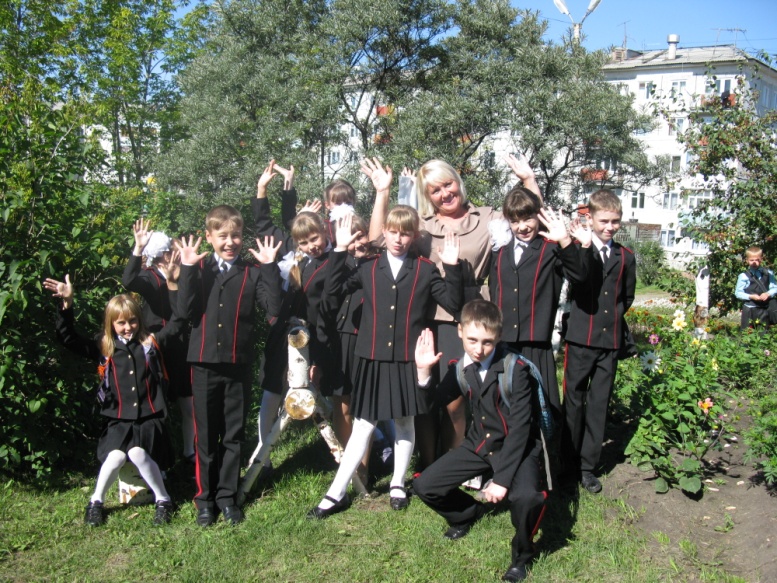 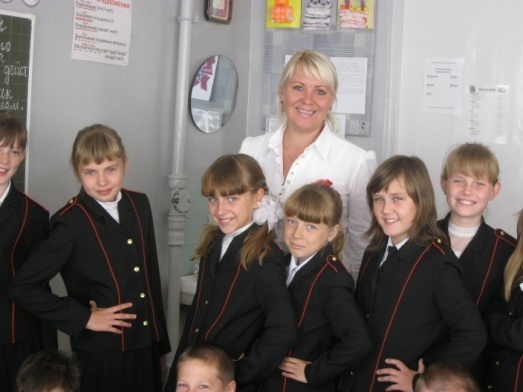 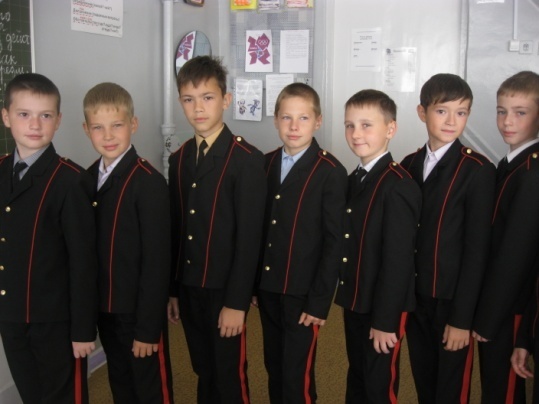 №ДолжностьФамилииОбязанности1Координаторы проектаМартьянова Л.И., Попрукайло А.Н.Следят за выполнением шагов проекта, согласно принятому плану, корректируют их в случае необходимости2Специалисты по связям с общественностьюРой Н., Газизянова Ю., Кошелев В., Мельцас С.Собирают необходимую информацию, обеспечивают связь с нужными людьми, средствами СМИ3Специалисты по компьютеруБерлан А., Мельцас С., Данилейко А.Собирают информацию в интернете, набирают тексты4ОформителиЯрошевская И. , Махкамова Е., Раньшикова Л.И.Работают над оформлением выставки и экспозиции5ЭкскурсоводыБерлан А., Махкамов С.Проводят экскурсии в музее№ДействияОтветственныесрокиС кем работаютрезультатСбор информации по истории казачества, веры казака, традиции и быт казаков,Рой Н., Газизянова Ю., Кошелев В., Мельцас С.Январь-февраль 2013Родители, представители бородинского казачества, отец ВладимирПрезентации, фотографии, …Классный час «Казачество- это не ребячество»Попрукайло А.Н.13.024 АПредставление собранной информации на  открытом классном часе Оформление витрины для школьного музеяМартьянова Л.И.Январь-февраль 2013Родители, представители бородинского казачества, отец Владимир, учителя МБОУ СОШ №3Экспозиция в школьном музееОформление стенда по истории Енисейского казачестваМартьянова Л.И., Попрукайло А.Н.Март-апрель 2013Родители и уч-ся 4 А классаЭкспозиция в школьном музееПодготовка уч-ся для проведения экскурсий в школьном музееМартьянова Л.И., Попрукайло А.Н.Апрель Берлан А., Махкамов С.ПодготовилиПроведение экскурсийПровести опрос уч-ся 3-5 классовМартьянова Л.И., Попрукайло А.Н., кл. руководителимайУч-ся 3-5 классовОтношение к казачеству …